            PARENT/LEADER COMMENTS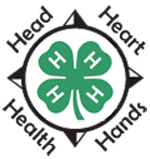                    (Optional)                               (Special/unusual situation should be documented by leader, parents, or one familiar with youth’s abilities.)